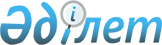 Карантин белгілеу туралыАтырау облысы Қызылқоға ауданы Көздіғара ауылдық округі әкімінің 2023 жылғы 11 желтоқсандағы № 23 шешімі
      Қазақстан Республикасының "Ветеринария туралы" Заңының 10-1-бабының 7) тармағына сәйкес, Қызылқоға ауданының бас мемлекеттік ветеринариялық-санитариялық инспекторының 2023 жылғы 28 қарашасындағы № 11-10/351 санды ұсынысы негізінде ШЕШІМ ЕТЕДІ:
      1. Атырау облысы, Қызылқоға ауданы, Көздіғара ауылдық округі, Қоныстану ауылындағы Ғ. Мұратбаев көшесінің мүйізді ірі қара малынан қарасан ауруының шығуына байланысты, аула-қораларының аумағына карантин белгіленсін.
      2. Осы шешімнің орындалуын бақылауды өзіме қалдырамын.
      3. Осы шешім оның алғашқы ресми жарияланған күнінен бастап қолданысқа енгізіледі.
					© 2012. Қазақстан Республикасы Әділет министрлігінің «Қазақстан Республикасының Заңнама және құқықтық ақпарат институты» ШЖҚ РМК
				
      Округ әкімі

Е. Изимов
